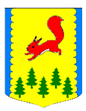 КРАСНОЯРСКИЙ КРАЙПИРОВСКИЙ МУНИЦИПАЛЬНЫЙ ОКРУГПИРОВСКИЙ ОКРУЖНОЙ СОВЕТ ДЕПУТАТОВРЕШЕНИЕО внесении изменений в решение Пировского окружного Совета депутатов от 30.09.2021 №14-163р «Об утверждении Положения о контрольно-счетном органе Пировского муниципального округа»Принимая во внимание заключение по результатам юридической экспертизы муниципального нормативного правового акта, руководствуясь статьями 20,35 Устава Пировского муниципального округа, Пировский окружной Совет депутатов РЕШИЛ:1. Внести в решение Пировского окружного Совета депутатов от 30.09.2021 №14-163р «Об утверждении Положения о контрольно-счетном органе Пировского муниципального округа» (далее – Решение) следующие изменения:1.1. Подпункт 3 пункта 4 статьи 5 Положения изложить в следующей редакции, - «трудовую книжку (при наличии) и (или) сведений о трудовой деятельности, оформленные в установленном законодательством порядке, или иной документ, подтверждающий трудовую (служебную) деятельность гражданина, за исключением случая, если трудовая (служебная) деятельность ранее не осуществлялась».1.2. Подпункт 6 пункта 6 статьи 5 Положения – исключить.2. Контроль за исполнением настоящего решения оставляю за собой.3. Решение вступает в силу после его официального опубликования в районной газете «Заря». «25» марта 2022с. Пировское     № 20-223рПредседатель Пировского окружного Совета депутатов___________Г.И. КостыгинаГлава Пировского муниципального округа ____________А.И. Евсеев  